İSTANBUL ATATÜRK KÜLTÜR MERKEZİHEYKEL YARIŞMASI ŞARTNAMESİİÇİNDEKİLER İSTANBUL ATATÜRK KÜLTÜR MERKEZİ HEYKEL YARIŞMASI HAKKINDAYARIŞMANIN AMACIYARIŞMANIN TÜRÜ VE ŞEKLİYARIŞMANIN KONUSU VE YERİİDARENİN ADI, ADRESİ, TELEFON VE FAKS NUMARASIYARIŞMAYA KATILIM KOŞULLARIJÜRİ ÜYELERİ VE RAPORTÖRLERYARIŞMACILARA VERİLECEK BİLGİ VE BELGELERYARIŞMACILARDAN İSTENECEKLERYER GÖRMEYARIŞMA KURALLARI YARIŞMA TAKVİMİTASARIMLARIN TESLİM YERİ VE ŞARTLARI TASARIMLARIN SERGİLENME YERİ VE ZAMANI TASARIMLARIN GERİ VERİLME ŞEKLİ SORU SORMARUMUZLAR VE AMBALAJ ESASLARI YARIŞMA SONUÇLARININ İLAN ŞEKLİ ÖDÜLLERKOLOKYUMUN YAPILACAĞI YERANLAŞMAZLIKLARIN ÇÖZÜLME ŞEKLİ VE YERİ YAPIM İŞİŞARTNAME EKLERİ İSTANBUL ATATÜRK KÜLTÜR MERKEZİ HEYKEL YARIŞMASI HAKKINDA	İstanbul Atatürk Kültür Merkezi, Türkiye Cumhuriyeti Devleti’nin kültür ve sanat alanındaki simgesel modernleşme projelerinden biridir. Toplumsal değerlerin, kabullerin bir mekânda karşılık bulması kendini orada ifade etmesi, Atatürk Kültür Merkezini devletin kültür ve sanat anlayışının mimari bir bedende hayat bulması biçiminde var etmiştir denebilir. Fiziksel çevredeki tüm düzenlemeler ve yapısal unsurlar arasındaki hiyerarşik ilişkiler düzeni, doğrusal biçimde toplumun değer yargılarına ilişkindir. Soyut değerlerin maddesellikle buluşup biçime, bedene bürünmesi bağlamında Atatürk Kültür Merkezinin ilk inşasından bugüne kesintilere rağmen sürdürdüğü devamlılık, özel bir simgesel anlam taşımaktadır.	Atatürk Kültür Merkezinin kendi tarihçesi, mimari mekân ile sanat eserleri arasındaki ilişkilerin yoğun ve verimli olduğu bir geçmişe sahiptir. Yapının tamamlanmasından sonra 1968 yılında, çeşitli sanat kategorilerinde açılmış olan ulusal yarışmanın bu bağlamda önemi büyüktür. Yarışma heykel, resim, seramik, fresk kategorilerinde açılmış, yarışma sürecinin üretimsel çıktıları olarak elde edilen iki kıymetli tablo, resim dalının birincileri Oya Katoğlu’nun ve Mustafa Pilevneli’nin eserleri bugün hala AKM opera fuayesinde heykel dalının birincisi Cevdet Bilgin’in bronz heykeli ise AKM’nin girişindeki havuzun kenarında konumlandırılmıştır. Yine bu yarışmada ödül alan Sadi Diren tarafından tasarlanıp üretilen seramik panolar, ülkemizin önemli bir kültür mirası olmuştur.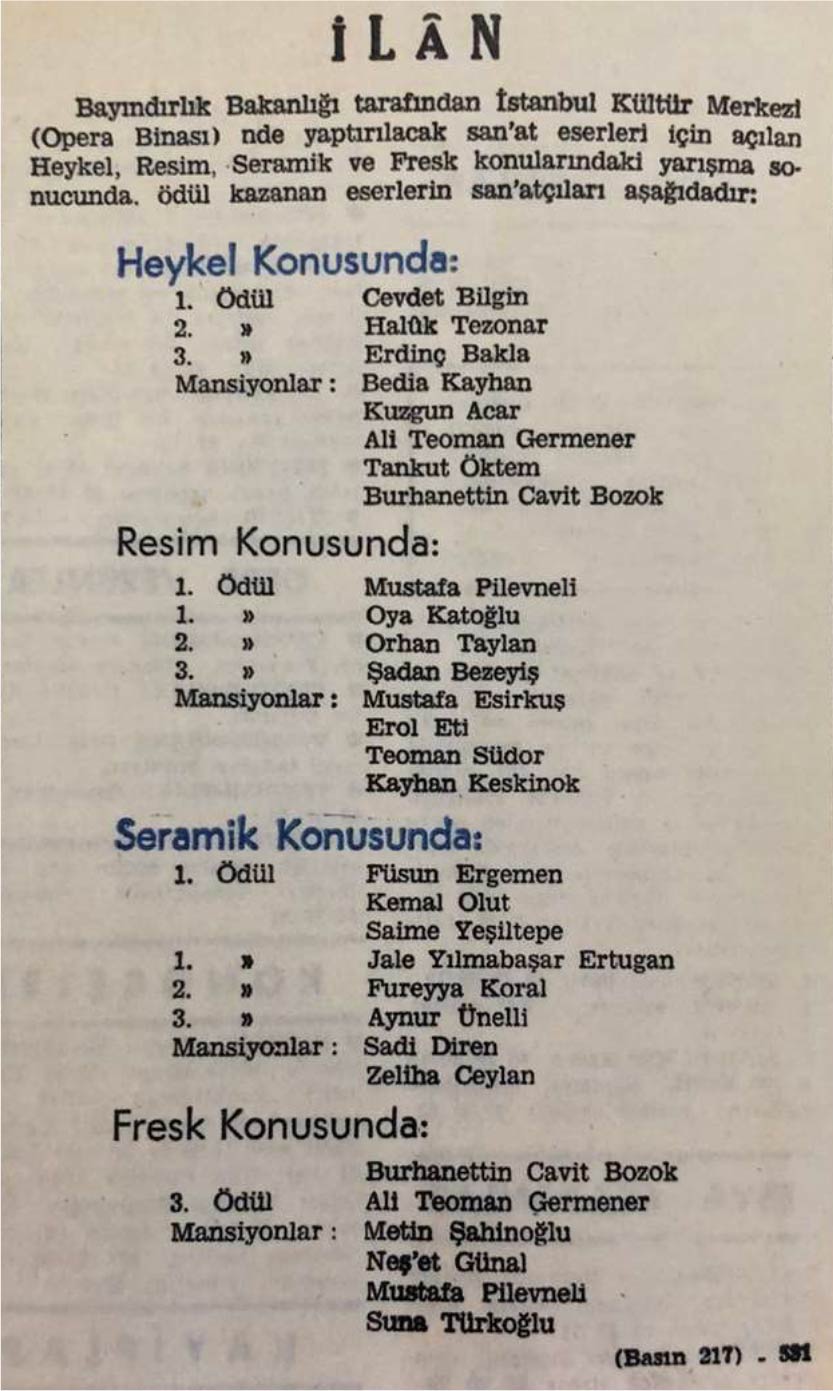 Bugün yenilenen yüzüyle sanatseverleri karşılayan AKM, inşa edildiği günden bugüne üstlenmiş olduğu sanat misyonunu bugüne ve yarınlara taşımaya öncülük ediyor. Bu eşsiz mimari mekânı, kalıcı sanat eserleri ile zenginleştirmek de bu yaklaşımın önemli bir parçası olarak öne çıkıyor. Bu bağlamda, Atatürk Kültür Merkezinin Taksim Meydanı’na bakan cephesinde, meydandan da algılanacak ve yapı ile bütünleşecek bir heykelin yapılması planlanmaktadır. Yapılacak heykelin, AKM’nin sanatsal kimliğinin kent mekânında ifade edilmesinin bir parçası olması, AKM ile simgesel anlamda bütünleşmesi ve sanat serüvenimizde mekânla, yerel birikimle kurulacak ilişkinin uluslararası seviyede çağdaş biçimde ifade edilmesine katkıda bulunması beklenmektedir.	Bir sanat eserini elde etmek için katılımcı ve şeffaf yöntem olduğunu ispatlamış olan yarışma usulü ise sanatsal açıdan da şüphesiz en heyecan verici olanı. Atatürk Kültür Merkezine kazandırılması düşünülen sanat eserinin, ulusal bir yarışma ile elde edilmesi kararı, sanat camiası adına önemlidir. Düzenlenen bu yarışmanın, 1968 tarihinde yapılmış ve somut çıktıları günümüze kadar ulaşmış olan yarışma ile bir devamlılık arz edecek olması, AKM’nin misyonlarından biri olan kültürel devamlılık bağlamında da anlamlıdır.	Uluslararası seviyede kendini ifade edecek sanat eserlerine, çok katmanlı ve zengin yerel birikimin, adeta zamansızlaşan değerlerin ilhamının çağdaş yaklaşımla ele alınıp yorumlanmasının katkısı yadsınamaz. Abidin Dino, Abidin Elderoğlu gibi ressamların, Ulvi Cemal Erkin, Yalçın Tura gibi bestecilerin, Sadi Diren, Füreya Koral gibi seramikçilerin, Turgut Cansever, Sedad Hakkı Eldem gibi mimarların yapmaya çalıştıkları bir bakıma budur. 	Çağdaş sanat dünyasına içerik üretmenin, yerel olan ile nitelikli bir ilişki kurmaktan beslenerek zenginleşmesi ve yeni, özgün ufuklara kavuşma potansiyeli, Atatürk Kültür Merkezinin simgesi olacak bu sanat eseri için de heyecan vericidir. Bu eserin doğrudan simgesel, biçimci yaklaşımlar yerine, soyutlamalarla, tarihî tecrübenin ve birikimin nitelikli çağdaş yorumlarının artmasına olan ihtiyacımıza, dikkate değer bir cevap vermesi beklenmektedir. 	Tasarlanacak bu sanat eserinin mekândan bağımsız, herhangi bir mekânda var olabilecek bir heykel olmak yerine, bulunduğu yer ile sıkı bir ilişki kuran, mekânsal bütünlüğe katkıda bulunan bir tavır içinde olması ve şehrin en önemli meydanlarından birinin doğu yönündeki hâkim siluetini oluşturan Atatürk Kültür Merkezi cephesinin bir parçası olma, onunla bütünleşme ve meydanla güçlü bir diyalog kurma potansiyeline sahiptir.	Plastik sanatların günümüzde sıkça karşılaşılan popüler ara yüzlerinin basit simgecilikler, “kitsch” yaklaşımlarla kuşatılması gerçekliğinin karşısında, sanatsal ifadenin kent mekânı ile nitelikli biçimde buluşturulduğu, iyi bir örnek oluşturmak ana hedeflerimizdendir.YARIŞMANIN AMACI Heykel Yarışması, İstanbul Atatürk Kültür Merkezinin ruhuna ve mimari yapısına uygun olarak yapılacak ve ekte yer alan krokide gösterilen alana yerleştirilecek bir heykel kazandırmak amacıyla yapılmaktadır. Nihai hedef ise, yaratıcı ve çağdaş bir çevre tasarımının sağlanması, sanatçıların ve güzel sanatların teşvikidir. YARIŞMANIN TÜRÜ VE ŞEKLİ Heykel Yarışması, 4734 sayılı Kamu İhale Kanunu’nun 23. maddesi ile 53. maddesi ve Mimarlık, Peyzaj Mimarlığı, Mühendislik, Kentsel Tasarım Projeleri, Şehir ve Bölge Planlama ve Güzel Sanat Eserleri Yarışmaları Yönetmeliğine (“Yönetmelik”) dayanarak gerçekleştirilmektedir. Heykel Yarışması, Yönetmelik ve şartnamede öngörülen koşulların yerine getirilmesi kaydıyla tüm katılımcılara açık olacak şekilde tek kademeli ve serbest ulusal güzel sanat eseri yarışması olarak düzenlenecektir.  YARIŞMANIN KONUSU VE YERİ Heykel Yarışması, görsel ve/veya algısal, kavramsal sanat değerleri, yapının iç ve/veya dış mekanlarının ve kentsel mekanların mimari ve peyzaj değerleri ile bütünleşebilen, her türlü teknik ve/veya teknolojik uygulamaları ile, resim, heykel, seramik, özgün baskı, vitray, mozaik ve su/ışık/ ses efektleri ve benzeri yöntemlerle elde edilen eserleri konu almaktadır. Yarışma sonucunda kazanan tasarım İdarece uygun görülmesi halinde uygulanarak, İstanbul Atatürk Kültür Merkezi ile Mete Caddesi’nin kesişiminde bulunun ve ekte yer alan krokide gösterilen alanda konumlandırılacaktır. Yarışmaya katılan tasarımlar İstanbul Atatürk Kültür Merkezinin tarihi, kültürel ve mimari dokusunu öne çıkarmaya yönelik, ekli krokide bulunan alana uygun olarak ve aşağıda belirtilen çevresel faktörler göz önünde bulundurularak tasarlanacaktır. Eser, İstanbul Atatürk Kültür Merkezi cephesinin kalıcı bir parçası haline geleceğinden mekânsal bütünlüğe uygun, İstanbul Atatürk Kültür Merkezinin meydanla iletişimine katkıda bulunacak şekilde, kimliğine uygun,Eserin yerleştirileceği alanın koordinatlarına uygun,Eserin arkasında yer alan ağaca zarar vermeyecek ve ağaçla uyum içinde olacak şekilde, Yakın çevre ile uyum içinde ve Taksim Meydanından algılanacak şekilde tasarlanmalıdır.İDARENİN ADI ADRESİ TELEFON VE FAKS NUMARASI Yarışmayı Açan Kurum  :İstanbul Atatürk Kültür Merkezi Döner Sermaye İşletme MüdürlüğüAdres 			     :Gümüşsuyu Mah. Mete Cad. No:2 34437 Beyoğlu/İSTANBUL E-posta 		     :heykelyarismasi@akmistanbul.gov.trWeb adresi		     :www.akmistanbul.gov.trSosyal medya hesapları  :Instagram	:akmistanbul			    :Twitter	:@AkmIstanbul YARIŞMAYA KATILIM KOŞULLARI Yarışmaya katılacaklarda aranacak koşullar aşağıdaki gibidir:Yarışmaya son başvuru günü itibariyle 18 yaşını doldurmuş ve Türkiye Cumhuriyeti vatandaşı olan herkes katılabilecektir.Yarışmaya bireysel veya ekip olarak katılım kabul edilecektir. Ekip olarak katılımda, katılanların her birinin koşulların tamamına uyması zorunludur. Ekip üyeleri, üç ekibi geçmemek koşuluyla farklı tasarım ekiplerinde bulunabilirler. Yarışma şartnamesi İdarenin adresinde ve www.akmistanbul.gov.tr internet sitesi ile T.C. Kültür ve Turizm Bakanlığına bağlı internet sitelerinde yayınlanacak ve görülebilecektir. Ancak yarışmaya katılacak olanların yarışma şartnameleri ve eklerini satın almaları zorunludur. Aşağıda yer alan şartlara uymayanlar yarışmaya katılmış olsalar da tasarımları yarışmaya katılmamış sayılır.Jüri üyelerini ve raportörleri belirleyen ve atayanlar arasında olmamak,Jüri üyeleri (danışman, asli, yedek) ve raportörlerle bunların 1. dereceden akrabaları, ortakları, yardımcıları ve çalışanları arasında olmamak,Jüri çalışmalarının herhangi bir bölümüne katılmamak,Yarışma Şartnamesinde öngörülen özel koşullara uymak,Şartname alıp isim ve adreslerini yarışma raportörlüğüne kaydettirmek (Ekip olarak katılanlardan aralarında belirleyecekleri ve İdareye bildirecekleri bir kişinin bu şartı yerine getirmesi yeterlidir),İdarede, yarışma ile ilgili her türlü işlemleri hazırlamak, yürütmek, sonuçlandırmak ve onaylamakla görevli olmamak,İdare adına hareket eden danışmanlar ile bunların çalışanları arasında olmamak.JÜRİ ÜYELERİ VE RAPORTÖRLERDanışman Jüri ÜyeleriAlper ÖZKAN (Güzel Sanatlar Genel Müdürlüğü Genel Müdür Yrd.)Süleyman Saim TEKCAN (Sanatçı) Asli Jüri Üyeleri Celaleddin ÇELİK (Mimar-Sanatçı)Günseli KATO (Sanatçı)Hüsamettin KOÇAN (Sanatçı-Akademisyen) (Jüri Başkanı)Murat TABANLIOĞLU (Mimar)Osman DİNÇ (Heykeltıraş)Seçkin PİRİM (Heykeltıraş)Şakir GÖKÇEBAĞ (Sanatçı)Yedek Jüri Üyeleri İsmail EĞLER (Sanatçı)Mehmet Ali UYSAL (Sanatçı) Rıfat ŞAHİNER (Sanatçı-Akademisyen)Tansel TÜRKDOĞAN (Sanatçı-Akademisyen)Raportörler Başar ÇAVUŞOĞLU (Kültür ve Turizm Uzmanı)Elanur EVCİ ERCAN (Arkeolog)Elif BOZKURT (Tasarım ve Sanat Danışmanı)YARIŞMACILARA VERİLECEK BİLGİ VE BELGELERYarışma şartnamesi ve eklerini almak için yarışmacılar İdareye şahsen başvurmalı ve şartname bedeli olan 100 TL bedeli ödemelidir. Yarışmacılar şartname bedelini İstanbul Atatürk Kültür Merkezi Döner Sermaye İşletme Müdürlüğünün T.C. Ziraat Bankası Beşiktaş/İstanbul Şubesi TR030001000529964297915001 IBAN nolu hesap numarasına “İstanbul Atatürk Kültür Merkezi Heykel Yarışma Şartnamesi Bedeli” açıklaması ile gönderecektir. Söz konusu bedelin yatırıldığına dair dekontun İdareye elden sunulması akabinde şartname ve ekleri yarışmacılara verilecektir. Gerekliliklerin yerine getirilmesiyle İdare aşağıda yer alan evrakları yarışmacıya gönderecektir. Yarışma ŞartnamesiVaziyet Planı (EK-1)AKM Ön Cephe ve Çeşitli Perspektifler (EK-2)Başvuru Formu (EK-3) (Ekip katılımlarında EK-3/1 ile birlikte)Eser Kullanım Protokolü (EK-4)YARIŞMACILARDAN İSTENECEKLERYarışmacılar, aşağıda yer alan belge ve bilgileri elden İdareye teslim ederek Yarışmaya katılabilirler. Eserin boyutları, çizim standartı ve sunum şeklini içeren niteliği, tüm tasarım bileşenlerini belirterek, Eserin konusunu, sanatçının konuyu ele alışını, önerilen malzemeyi, malzemeye bağlı olarak yaklaşık maliyeti içeren raporu,Çizim, rapor, belge ve hesapların açıklamaları Fotomontaj ve ışıklandırma şeması, Tasarım teknik raporu,Fiziksel ve/veya bilgisayar sunumu ile tasarım maketi,Varsa 1/1 kesit malzeme örneği,Uygulama termin planı (Uygulamanın zaman planlamasını içeren rapordur. Yapıtın başlangıcından yerine montajı dahil bitimine kadar uygulamanın aşamalarını da içeren yaklaşık süreçleri içermelidir.),Yarışmacının yarışma şartlarını aynen kabul ettiğini belirten Başvuru Formu (Ekip katılımı halinde yarışma şartlarını aynen kabul ettiklerini belirten Başvuru Formu tüm ekip üyeleri tarafından imzalanacaktır),Kimlik zarfı (Yarışmacıların, tasarımlarının teslim edildiği ambalajın içine tasarım ile aynı rumuzu taşıyan ve üzerinde; daktilo veya yazıcı ile İstanbul Atatürk Kültür Merkezi Heykel Yarışması kimlik zarfı” ibaresi yazılmış bir zarfın içine yarışma şartlarını aynen kabul ettiklerini belirten, adı ve soyadını bildirir imzalı bir Başvuru Formunu),Şartnameyi satın aldığına dair dekontİdareye teslim edilir. Yarışmacılardan istenen yukarıda belirtilen belgeler de kimlik zarfının içine konulur. Ambalaj içinde kimlik zarfı bulunmayan tasarımlar jüri kararıyla ve tutanağa kaydedilerek yarışmaya kabul edilmez. Yarışmaya katılan tasarım sahiplerinden yarışmada derece ve mansiyon kazanmadıkları halde kimliğinin açıklanmasını dileyenler, kimlik zarflarının üzerine ayrıca "açılabilir" ibaresini yazarlar. Üzerinde "açılabilir" kaydı bulunan kimlik zarfları derece ve mansiyon kazanmamış olsalar dahi jüri tarafından açılır ve bu husus bir tutanakta belirtilir.YER GÖRMEYarışmada yer görme zorunluluğu bulunmamaktadır. YARIŞMA KURALLARI Yarışma kuralları aşağıdaki gibidir. Yarışmacılar, her türlü teknik ve malzemeyi kullanmakta ve yeni yaklaşımlar önermekte serbesttirler. Jüri kararlarında; eserin konusunu, sanatçının konuyu ele alışını, önerilen malzemeyi, malzemeye bağlı olarak yaklaşık maliyeti içeren raporu, dikkate alacaktır.Yarışmacılar, daha önce sosyal medya dahil herhangi bir yarışmada ya da herhangi bir yerde sergilemedikleri tasarım ve eserlerle yarışmaya katılabilirler. Bu ve benzeri bir durumun tespiti halinde jüri kararı ile tutanağa geçirilmek suretiyle yarışmacılar yarışmadan çıkarılır. Her yarışmacı en fazla üç tasarımla yarışmaya katılabilir. Her katılım için ayrı şartname satın alınması gerekmektedir. Yarışmaya ekip olarak katılımlarda ortakların her biri İdareye karşı müştereken ve müteselsilen sorumludur. Yarışmacı, tasarımın kendi özgün tasarımı olduğunu, üçüncü şahısların bu tasarım üzerinde herhangi bir hakları bulunmadığını, tasarım ve/veya eser üzerindeki hakları daha önceden devretmediğini, üçüncü şahıslarca aksi bir talepte bulunulması halinde tasarım sahibinin kendisinin hukuken sorumlu olduğunu kabul, beyan ve taahhüt etmektedir. Tasarımı ödül alan veya sergilenmeye değer bulunan katılımcının bu beyan ve kabulleri dışında hareket ettiğinin ortaya çıkması veya tespit edilmesi halinde bu yarışma ile elde ettiği ödül, unvan ve her türlü kazanımları geri alınır. Eserlerde yer alacak görseller ile ilgili izinsiz kullanım, telif vb. taleplerden doğabilecek her türlü hukuki sorumluluk yarışmacıya aittir. Tüm tasarımlar Kültür ve Turizm Bakanlığı ve bağlı kurum ile müdürlüklerce yurtiçinde ve yurtdışında sergilenebilecek ve bu tasarım ve eserlerle ilgili her türlü dijital ve basılı materyal üretilebilecektir. Derece ve mansiyon kazanan tasarımların, 5846 sayılı Fikir ve Sanat Eserleri Kanununda yer alan manevi haklarından m. 14’te yer alan umuma arz salahiyeti, m.15’te yer alan adın belirtilmesi salahiyeti, m.16’da yer alan eserde değişiklik yapılmasını menetme salahiyeti  ile mali haklardan m.21’de yer alan işleme hakkı, m.22’de yer alan çoğaltma hakkı, m.23’te yer alan yayma hakkı, m. 24’te yer alan temsil hakkı, m.25’te yer alan işaret, ses ve/veya görüntü nakline yarayan araçlarla umuma iletim hakları münhasıran, süresiz ve sınırsız olarak İdareye ait olur. İdare, ödül ya da sergilenmeye değer bulunan tasarımların  görsellerini Bakanlık uzantılı internet sayfalarında televizyon yayınlarında, internet ve sosyal medya sitelerinde, etkinliklerde ve eğitim faaliyetlerinde afiş, katalog, broşür vb. her türlü tanırım malzemeleri olarak 5846 sayılı Fikir ve Sanat Eserleri Kanununun ilgili maddelerinde belirtilen şekilde; işleme, çoğaltma, yayma, temsil, işaret, ses veya görüntü nakline yarayan araçlarla umuma iletim hakkının yanı sıra sergilemek üzere kullanma ve gösterme hakkı da dahil olmak üzere tüm telif haklarına herhangi ayrıca bir bedel ödemeksizin sahip olacaktır. Yarışmacı, mirasçıları ve yasal temsilcilerinin bu hususa dair herhangi bir itirazda ve/veya talepte bulunmayacağını ve yasal yollara başvurmak hakkından şimdiden gayrikabili rücu feragat ettiğini kabul, beyan ve taahhüt eder. İdare, yarışmaya katılan eserlerden satın almak isterse, 5846 sayılı Fikir ve Sanat Eserleri Kanununda yer alan mali ve manevi hakları ve / veya endüstriyel tasarım hakkını belirli bir süre kullanımı için lisans almak ya da söz konusu hakları devir almak isterse, katılımcılarla sözleşme yapar. Yarışmacı, satın alınmasına karar verilen eserler için jüri tarafından uygun görülen satın alma bedelini kabul etmiş olur. Jüri, satın almaları, dilediği sayıda yapıta dağıtmakta veya satın alma bedelini kullanmamakta serbesttir. Hakları devralınan tasarımların, yarışmacı (eser sahibi)’ne imal ettirilmesi zorunluluğu bulunmamaktadır. Tasarımların, 5846 sayılı Fikir ve Sanat Eserleri Kanununda yer alan manevi haklarından m. 14’te yer alan umuma arz salahiyeti, m.15’te yer alan adın belirtilmesi salahiyeti, m.16’da yer alan eserde değişiklik yapılmasını menetme salahiyeti ile mali haklardan m.21’de yer alan işleme hakkı, m.22’de yer alan çoğaltma hakkı, m.23’te yer alan yayma hakkı, m. 24’te yer alan temsil hakkı, m.25’te yer alan işaret, ses ve/veya görüntü nakline yarayan araçlarla umuma iletim hakları münhasıran, süresiz ve sınırsız olarak İdareye ait olur.Uygulanmak ve/veya satın almak üzere seçilecek tasarım sahipleri ve derece ve mansiyon alınmasına karar verilen tasarım sahipleri ile 5846 sayılı Fikir ve Sanat Eserleri Kanunu doğrultusunda Eser Kullanım Protokolü imzalanacaktır. Yarışmacı bu konuda hazırlanacak olan Eser Kullanım Protokolü imzalamayı kabul ve taahhüt eder.  Kimlik zarfı, istenen diğer belgeler ve maketi teslim etmeyen yarışmacılar jüri kararı ile tutanağa geçirilmek suretiyle yarışmacılar yarışmadan çıkarılır. Yarışmaya dair güncelleme ve bilgilendirmeler www.akmistanbul.gov.tr internet sitesinde duyurulacaktır.Son teslim tarihinden sonra tasarım tesliminde bulunan yarışmacılar, yarışmaya kabul edilmez. Yarışmacılar, 6698 sayılı Kişisel Verilerin Korunması Kanunu kapsamında verilerinin kaydedilebileceğini, şartnameyi alarak kabul ve beyan ederler. YARIŞMA TAKVİMİ Tasarımların kabul edilmeye başlanacağı tarih	:25/04/2022Soru sormak için son tarih				:25/05/2022Soruların yanıtlarının gönderilmesi		:29/05/2022Tasarımların son teslim tarihi 			:25/07/2022 – 17.00Jüri toplanma tarihleri 				:28/07/2022Kolokyum ve Ödül Töreni				:15/08/2022Sergi	:Sergi tarihleri www.akmistanbul.gov.tr adresinde açıklanacaktır. TASARIMLARIN TESLİM YERİ VE ŞARTLARI Tasarımlar en geç şartnamenin 11.4. maddesinde belirtilen tarihte İdare adresine elden teslim edilecektir. Hasarlı veya açılamayan başvurular yarışma dışı bırakılır. Yarışmacı, yarışmaya fiziksel veya dijital olarak hazırladığı sunumlar ve tasarımın maketi ile başvuracaktır. Yarışmacı katılmak istediği sunumlar ve maketi ayrı ayrı aşağıdaki hususlara dikkat ederek teslim edecektir.Teknik Çizim ve GörsellerYarışmacının tasarımını ve tasarımının uygulama esaslarını en iyi biçimde anlatacağını düşündüğü ölçekteki plan, görünüş, kesit ve detay çizimleridir. Çizimlerde boyut ve malzeme bilgisi verilmelidir. Yarışmacı tasarımın imalatına ilişkin detayları içeren çizimler sunacaktır. Yarışmacı tasarımını ekte yer alan görsel ve krokiler üzerine mümkünse ölçekli olarak yerleştirecektir. Yarışmacı istediği teknikle, tasarımını gösteren üç boyutlu çizimler/görseller sunabilir. Teslim Edilecek Pafta Boyutu ve ŞekliEserin 3 boyutlu, serbest el çizimini ve kesit detaylarını anlatır paftalar A1 boyutunda olmalıdır. Bütün paftalarda paftanın sağ üst köşesinde 5 karakterden ve 16 punto boyutlarında rumuz yer alacaktır. Tüm paftalar en az 150 DPI çözünürlükte A1 boyutunda basılı veya sanal ortamda harici bellekle (USB disk) teslim edilecektir. Animasyon veya VideoYarışmacının tercihine bağlı olarak hazırlanabilir. Yarışmacı sanal ortamda, harici bellekte (USB disk) kayıtlı biçimde teslim edecektir. Yarışmacı tarafından hazırlanacak videonun herhangi bir yerinde eser sahibini tanıtan isim ve işaret bulunan projeler yarışma dışı bırakılacaktır.Maket 1/20, 1/10 veya 1/5 ölçekli maket;Maket tekniği serbesttir, yarışmacı tasarımını / ürünlerini en iyi anlatabilecek ölçekte ve adette maket teslim edecektir. Proje RaporlarıTasarımın teknik ve maliyet raporları Times New Roman font ile 12 punto olarak yazılacak, birer sayfayı geçmeyecek şekilde ayrı bir dosya olarak hazırlanacaktır. Raporun bir bölümü veya özeti ayrıca pafta üzerinde de yer alabilir.Dijital TeslimYarışmacı tarafından baskı olarak teslimi yapılan tüm çizim ve raporların dijital dosyaları içerisinde sunum dosyasından başka dosya bulunmayan bir adet harici bellekle (USB disk) ayrıca sanal olarak da teslim edilecektir. Sunum paftalarının dijital kopyaları 300 DPI çözünürlükte hazırlanmış JPEG veya PDF formatında verilmelidir. TASARIMLARIN SERGİLENME YERİ VE ZAMANI Yarışma sonuçlarının ilan edilmesinin akabinde en geç (30) gün içerisinde (sergi tarihi www.akmistanbul.gov.tr adresinde yayınlanacaktır) tüm tasarımlar bir hafta süre ile İstanbul Atatürk Kültür Merkezinde sergilenir. Yarışmacılar, yarışmaya katılmakla tasarımının sergilenmesini ve yarışma dolayısıyla yapılacak yayınlar ve sergilerde tasarımının yer almasını ilgili mevzuat ve 5846 sayılı Fikir ve Sanat Eserleri Kanunu gereği kabul etmiş sayılır. Yarışmacılar, yarışmaya katılmakla tasarımının veya eserinin sergilenmesini ve yarışma dolayısıyla yapılacak yayında tasarımının veya eserinin yer almasını önceden kabul etmiş sayılır. TASARIMLARIN GERİ VERİLME ŞEKLİ Yarışmadan sonra derece almayan tasarım sahipleri, serginin bitimini müteakip bir (1) ay içerisinde İdareden tasarımlarını bizzat veya yasal vekilleri tarafından alırlar. Tasarımların, yarışmacılara posta/kargo yolu ile gönderilmesi mümkün değildir.  İdare, bu süre içinde alınmayan maketlerden sorumlu değildir. Ödül ve varsa satın alınan tasarımlar ve ekleri İdareye ait olacaktır. Kimlik zarfında “açılamaz” ibaresi bulunan tasarımlar sahiplerine raportörlerin ve tasarım sahibinin imzalayacağı tutanak ile kimlik zarfı açılarak teslim edilecektir.RUMUZLAR VE AMBALAJ ESASLARI Maketler, raportörlüğe dış etkenlerden zarar görmeyecek şekilde teslim edilir. Tasarımın tüm paftalarının, raporların her sayfasının, kimlik zarfının sağ üst köşesine, model ve benzeri nesnelerin uygun yerlerine ve ambalajlarına, USBye, maketin sağ üst köşesine beş (5) karakterli bir rumuz yazılır. Rumuzda kullanılan karakterler tekrarlanmamalı ve sıralı olmamalıdır. Kimlik açıklayıcı hiçbir ibare kullanılmayacaktır. SORU SORMA Yarışmacılar takvimde belirtilen tarihler arasında sorularını İdarenin heykelyarismasi@akmistanbul.gov.tr adresine gönderebilirler. Sorular Jüri tarafından değerlendirilerek cevaplandırılır. Soruların yanıtları soru soranların kimlikleri belirtilmeksizin, takvimde belirtilen tarihten sonra şartname alan ve alacak olan tüm yarışmacılara bildirilir. YARIŞMA SONUÇLARININ İLAN ŞEKLİ Jüri değerlendirme sonucu hazırlayacağı rapor ve varsa tutanakları orijinal imzalı olarak İdareye verecektir. Bu raporda kazanan yarışmacılar Resmi Gazetede ve www.akmistanbul.gov.tr internet sitesinde yayınlanarak ilan edilecektir. ÖDÜLLERBirincilik Ödülü 		150.000,00 TLİkincilik Ödülü		100.000,00 TLÜçüncülük Ödülü		50.000,00 TL olarak belirlenmiştir. Mansiyon Ödülü olarak 3 adet eşdeğer ödül verilecek olup her bir yarışmacı için ;Mansiyon 			20.000,00 TLMansiyon			20.000,00 TLMansiyon			20.000,00 TL olarak belirlenmiştir.Ayrıca satın almalar için jüri emrine 120.000 TL ayrılmıştır. Jüri satın almaları eşit olarak, dilediği sayıda yapıta dağıtmakta veya satın alma bedelini kullanmamakta serbesttir.Yarışma sonuçlarının ilanından sonra ödül tutarları İdare tarafından net olarak ödenecektir. Ödül tutarlarının ödemesi, kazanan yarışmacıların vergi borçları ve sigorta prim borçları olmadığına dair belge ibrazı sonrası yapılacaktır. Kazanan yarışmacıların herhangi bir borcunun bulunmadığı durumda damga vergisi kesintisi yapılarak ödül tutarı ödenecektir. Kazanan yarışma ekibinin kimlik zarfında belirtecekleri ilgili kişinin banka hesabına, sonuçların ilanından itibaren 30 gün içerisinde ilgili kişiye ödeme yapılacaktır.Birden fazla ödül kazanılan başvurularda kazanılan en yüksek miktardaki ödül geçerli olacaktır. KOLOKYUMUN YAPILACAĞI YERYarışmanın sonuçlanmasından sonra yarışmayla ilgili sonuçların tartışılacağı bir kolokyum düzenlenir. Bu kolokyum danışman, asli ve yedek jüri üyeleri ve raportörlerin katılımı ile yarışma sonuçlarının ilanında belirtilen tarih ve yerde gerçekleştirilir. İHTİYAÇ PROGRAMI İhtiyaç programı işbu şartnamede tanımlandığından yarışmacılara ayrıca verilmeyecektir.ANLAŞMAZLIKLARIN ÇÖZÜLME ŞEKLİ VE YERİ Şartnamede belirtilmeyen hususlarda veya tereddüt halinde Kültür ve Turizm Bakanlığının kararları geçerlidir. Şartname uyarınca ortaya çıkacak hak ve yükümlülükler üçüncü kişilere devir ve temlik edilemez. Şartnamede Türk hukuku uygulanacak olup, şartnamenin uygulanmasından ve/veya yorumlanması esnasında herhangi bir uyuşmazlık doğması halinde İstanbul Merkez Mahkemeleri ve İcra Daireleri yetkili olacaktır.YAPIM İŞİ Ödül alan tasarımların uygulanıp uygulanmayacağına İdare tarafından karar verilecektir. Yarışmada kazanan ve uygulanması öngörülen tasarım ekibe aitse ekibin ilgili kişisi, ekibini temsil eder ve İdare ile ortaklaşa bir değerlendirme sürecine uyacağını taahhüt eder. İdare, uygulanması kararlaştırılan tasarım sahipleri ile teknik şartlar ve fiyat üzerinde görüşerek Kamu İhale Kanununun ilgili maddesi uyarınca doğrudan temin edilebilecektir. Yarışmacı, daha önce İdareye sunduğu maliyet raporuna sadık kalacağını kabul, beyan ve taahhüt eder. Tasarım sahibi, uygulama ve detay projelerini yapmak istemezse hakkından vazgeçmiş sayılır ve bu durumda İdare uygulamayı ikinciliği kazanan tasarım sahibine yaptırabilir. Eğer ikinciliği kazanan tasarım sahibi de işi yapmaktan vazgeçerse, İdare işi yaptırıp yaptırmamakta serbest kalır.  ŞARTNAME EKLERİ EK-1 Vaziyet PlanıEK-2 AKM Ön Cephe ve Çeşitli PerspektiflerEK-3 Başvuru Formu (Ekip katılımlarında EK-3/1 ile birlikte)EK-4 Eser Kullanım Protokolü 